Element ventilatora ER 17Jedinica za pakiranje: 1 komAsortiman: 
Broj artikla: 0080.0235Proizvođač: MAICO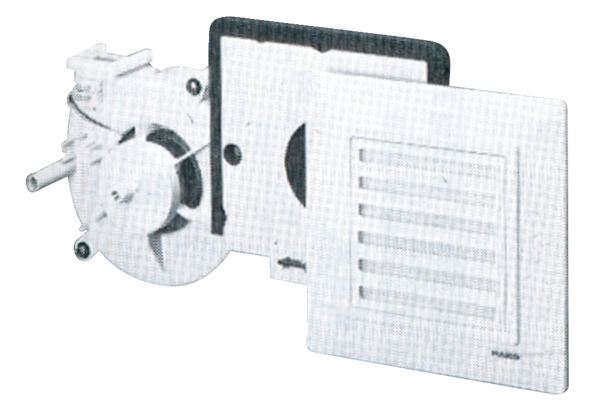 